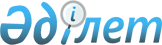 1996 жылғы 19 маусымдағы N 289 өкiмiне өзгертулер енгiзу туралыҚазақстан Республикасы Премьер-Министрiнiң өкiмi 1996 жылғы 23 шiлде N 353-ө
     Қазақстан Республикасы Премьер-Министрiнiң 1996 жылғы 19
маусымдағы N 289 өкiмiне мынадай өзгертулер енгiзiлсiн:
     Ведомствоаралық комиссия құрамына:

     Оспанов Х.А.    - Қазақстан Республикасының Өнеркәсiп және сауда
                       министрiнiң мiндетiн атқарушы, комиссия
                       төрағасының орынбасары

     Әбдуәлиев Т.В.  - Қазақстан Республикасының Өнеркәсiп және сауда
                       министрлiгi басқармасының бастығы, комиссия
                       мүшесi
болып енгiзiлсiн.

     Премьер-Министрдiң
        орынбасары
      
      


					© 2012. Қазақстан Республикасы Әділет министрлігінің «Қазақстан Республикасының Заңнама және құқықтық ақпарат институты» ШЖҚ РМК
				